0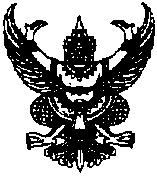 ประกาศ องค์การบริหารส่วนตำบลไชยมนตรีเรื่อง  แผนจัดหาพัสดุ (ผด.2) ประจำปีงบประมาณ 2557---------------------------------------------เพื่อให้การปฏิบัติงานเป็นไปตามมติคณะรัฐมนตรี เมื่อวันที่ 20 มีนาคม 2536 เกี่ยวกับมาตรฐานการปรับปรุงข้อมูลเพื่อการตรวจสอบการบริหารงานงบประมาณของส่วนราชการ โดยให้ส่วนราชการ จัดทำแผนการจัดหาพัสดุประจำปีงบประมาณ สำหรับเป็นแนวทางในการบริหารงานพัสดุและงบประมาณ   ในการจัดหาพัสดุทุกประเภทโดยเปิดเผยให้ประชาชนทราบ ณ สำนักงานองค์กรปกครองส่วนท้องถิ่นในเวลาอันควรบัดนี้ องค์การบริหารส่วนตำบลไชยมนตรี ได้ดำเนินการจัดทำแผนจัดหาพัสดุ (ผด.2)ประจำปีงบประมาณ 2557 เสร็จเรียบร้อยแล้วตามเอกสารแนบท้าย			ประกาศ  ณ  วันที่   10   เดือน  ตุลาคม  พ.ศ  2556(นายเชาวลิต   สุพรัตน์)                                        นายกองค์การบริหารส่วนตำบลไชยมนตรี